В официальном телеграмм-канале мессенджера «Telegram» 
«Вестник киберполиции России» Управления по организации борьбы 
с противоправным использованием информационно-коммуникационных технологий Министерства внутренних дел Российской Федерации размещены информационные материалы по профилактике дистанционных хищений, содержащие сведения о схемах мошеннических действий, применяемых преступниками на территории Российской Федерации, здесь же можно оперативно получать информацию о новых схемах мошенничества 
(ссылка: https://t.me/cyberpolice_rus/1072).Официальная страница отдела общественной безопасности и профилактики правонарушений администрации Советского района: 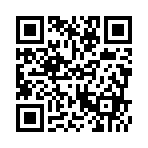 Официальная страница Отдела Министерства внутренних дел Российской Федерации по Советскому району в социальной сети «ВКонтакте»: 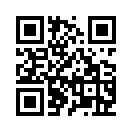 